Муниципальное учреждение дополнительного профессионального образования «Центр развития образования»Ульянова И.А.Формирование действий самоконтроля и самооценкиу младших школьниковМЕТОДИЧЕСКИЕ РЕКОМЕНДАЦИИСыктывкар, 2020Рецензент: Коренева Л.Б., заместитель директора МУ ДПО «Центр развития образования», к.п.н.Ульянова И.А.Формирование действий самоконтроля и самооценки у младших школьников. Методические рекомендации – 38 с.	В методических рекомендациях описана практика применения приемов организации деятельности учащихся по освоению  разных видов контроля и оценки на уровне начального общего образования.	Рекомендации адресованы учителям начальных классов и основной школы, заместителям директора.СодержаниеВведение…………………………………………………………………………4Виды самоконтроля и самооценки как основа для проектирования процесса…………………………………………………..6Организация деятельности учащихся по освоению контроля по результату и итоговой оценки……………………………........8Организация деятельности учащихся по освоению пошагового контроля…………………………………………………………15Организация деятельности учащихся по освоению прогностического контроля………………………………………………….20Организация деятельности учащихся по освоению рефлексивного контроля……………………………………………………..22Приложения……………………………………………………………………28ВведениеСовременным обществом все в большей степени востребованы люди, которые не просто обладают творческим потенциалом, коммуникативными качествами, но и готовы к анализу, способны к оценке собственной деятельности, к саморегуляции. Федеральный государственный образовательный стандарт начального общего образования ориентирует на новые образовательные результаты: предметные - освоение обучающимися опыта деятельности по получению нового знания, его преобразованию и применению, а также систему основополагающих элементов научного знания,  личностные: готовность и способность обучающихся к саморазвитию, сформированность мотивации к обучению и познанию, метапредметные: освоение обучающимися универсальных учебных действий и межпредметных понятий [1]. Действия контроля и оценки являются частью и личностных, и регулятивных, и познавательных, и коммуникативных универсальных учебных действий (Таблица 1) [1].Таблица 1. «Контроль и оценка как часть универсальных учебных действий к окончанию начальной школы»Поэтому с момента поступления ученика в школу одной задач учителя является подготовка ребенка к жизни в обществе в соответствии с принятыми в нем нормами, к его успешной социализации. Каждый учитель по – своему решает эту задачу. Одним из путей к развитию вышеуказанных качеств  ребенка является путь через включение его в деятельность контроля и оценки собственной деятельности и ее результатов. Д. Б. Эльконин выделял такую деятельность как «центральную педагогическую задачу» начальной школы. [2]Анализ педагогической практики показывает, что в решении данной задачи, каждый учитель встречается с затруднениями по организации целостного процесса формирования действий контроля и оценки учащихся.  Зачастую такая работа проводится бессистемно, с преобладанием контроля по результату, а оценка выступает орудием в руках учителя. В тоже время, в современной школе система контроля и оценки не может ограничиваться только проверкой усвоения знаний и выработки умений и навыков по предмету. Необходимо переориентировать контроль, направленный на результат обучения, на контроль над процессом познания, а функция оценки должна заключаться в предоставлении ученику сведений об успешности его учебной деятельности. Поэтому с первого дня школьной жизни действия контроля и оценки, как у учеников, так и у учителей должны включаться в контекст всей учебной работы. Виды самоконтроля и самооценки как основа для проектирования процессаВ исследованиях отечественных ученых описаны как этапы формирования самоконтроля и самооценки учащихся, так и виды контроля.Важным является поэтапное проведение ребенка по видам контроля и оценки. Начиная с первого класса учителю и учащимся необходимо сосредоточить свои усилия на формировании самоконтроля и самооценки как основы для постановки будущих учебных задач. Необходимо вооружить детей такими умениями, как:-выделять критерии оценки,-фиксировать их определённым образом,-проводить прогностический, пооперационный, рефлексивный, итоговый контроль,-проводить самостоятельно коррекцию выявленных недостатков,-высказывать свою точку зрения при оценке ответов товарищей и т. д.Представленная система работы по введению разных видов контроля и оценки в начальной школе (Таблица 2) основана на работе А.Б.Воронцова [2].Таблица 2  «Очередность введения разных видовконтроля (самоконтроля), оценки (самооценки)»Введение действий контроля и оценки в такой последовательности определялось тем, что дети, осваивая один вид контроля, начинают сами или с помощью учителя испытывать потребность во введении следующего вида контроля. Например, освоив контроль по результату, учащиеся понимают, что если ответ неверный, то у них отсутствует информация о причине ошибки, появляется необходимость в пооперационном контроле.Между учителем и учеником разворачивается примерно такой диалог:- Почему допущена ошибка? (Не знаю, был невнимателен, неправильно решал)- Все неправильно решал? (Нет)- А в каком месте ошибся? (Не знаю)- А как это узнать? (Понять в каком месте)- Что для этого надо сделать? (Просмотреть, как я действовал  и понять, где место ошибки) Хотя ошибка, это не страшно, но ее  можно и предупредить, так вводится предваряющий (прогностический) контроль. А самооценка помогает сформировать отношение ребенка к результату его работы. Я перевела эту деятельность в рамки урока, и появились карты уроков разных типов, с описанием и обоснованием использования на этапах разных действий контроля и оценки. А также составление таблиц для фиксации учащимися их достижений и продвижения в освоении материала.Следует отметить, что эта технология наиболее эффективно работает на уроках русского языка, математики, окружающего мира, технологии, хотя ее можно применять и на других уроках, например, литературного чтения, при изучении своих способностей в освоении литературных текстов.Итак,  как уже было упомянуто выше, работа по развитию контрольно-оценочных действий может осуществляться на всех этапах организации учебной деятельности,  поскольку  контроль и оценка связаны с другими универсальными учебными действиями, такими как целеполагание, мотивация, проблематизация, планирование.Организация деятельности учащихся по освоению контроля по результату и итоговой оценкиНаиболее очевидным для учителя и учащихся является контроль по результату и итоговая оценка. Контроль по результату – вид контроля, который «проводится после осуществления действий путем сравнения фактических результатов или выполненных операций с образцом». [3] Итоговая оценка – «определение учеником того, освоил он заданный способ действия и продвинулся на ступеньку выше именно в этом отношении». [3]На разных этапах урока с помощью знаков «+»/ «?» или других обозначений такой контроль позволяет зафиксировать правильно или неправильно выполнено задание и побуждает детей самих решать: «Я умею это делать или нет». Оценивание результатов своей деятельности осуществляется на критериальной основе, для осознания ребенком того, что проверялось в ходе выполнения задания, какие требования предъявлены к работе, за что они себя могут оценить. Это важно, поскольку, особенно в начальной школе, учащийся, писавший строчку букв целый час, оценивает себя высоко, при этом в строке может не быть ни одной правильно написанной буквы. Ребенок оценивает усилия, свое старание, тогда как, если ребенок знает, что красивая буква – это буква, написанная, во-первых, до середины строки, во-вторых, с наклоном справа налево, в-третьих, в соответствии с образцом легко найдет пусть одну, но правильно написанную букву и оценит ее, а заодно поймет, какие недочеты есть у остальных букв, над чем ему надо поработать (Рис. 1).    Рис. 1 Работа Данила (1класс)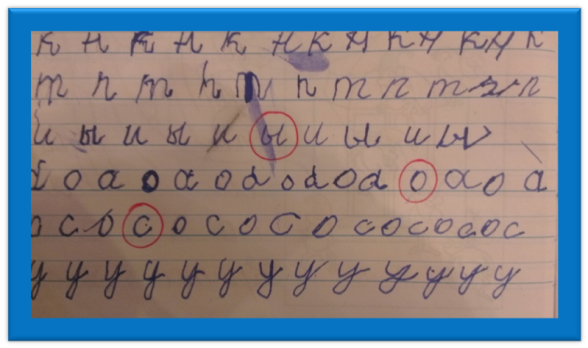 Если дети понимают смысл работы, то они ответственно относятся к выработке критериев и их оценивание содержательно  и обосновано.  Это помогает и при взаимооценке, дети не просто называют результат, а дают развернутую характеристику работы, ответа товарища. Мы обучали и в течение года отрабатывали у учащихся умение оценивать результат своей деятельности с помощью разных оценочных средств: «линеечек», цветовых обозначений, «смайликов», лесенок и т. д. На начальном этапе обучения оцениванию мы использовали «линеечки», по которым, поставив выше или ниже крестик, можно измерить любые параметры работы.Чтобы учащиеся могли легко справляться с таким способом оценки своих достижений, нами была проведена подготовительная работа. Начали мы с обучения первоклассников действиям оценки, взаимооценки и самооценки на первых неделях сентября. Нами были отобраны занятия, предложенные Цукерман Г. А., Поливановой К. Н. в рамках курса «Введение в школьную жизнь. Программа адаптации детей к школе» [6], которые позволяют формировать у ребенка представление об оценке и самооценке, дают им новое, школьное наполнение (Приложение 1). На этих занятиях дети усваивают способы оценки, анализируют собственную деятельность в сотрудничестве с учителем и сверстниками и оценивают ее на основе совместно выработанных критериев. Полученные знания об оценке своих достижений отрабатываются в ходе учебного процесса на предметном материале.Перед выполнением любого задания на уроке дети рисовали столько линеек – шкал, сколько качеств работы будет оцениваться, и подписывали под ними первые буквы оцениваемого качества. Например, при оценке поделки на уроке технологии с учениками обговаривалось, что можно оценить в работе. Были выделены критерии «Аккуратность», «Самостоятельность выполнения», «соответствие Замыслу». С ребятами обговаривалось, конкретизировалось, что значит «аккуратность», «самостоятельность», «соответствие замыслу». Под линеечками подписывались буквы «А», «С», «З» и обсуждалось, в каком случае крестик можно будет поставить на самый верх – работа выполнена идеально с точки зрения данного критерия или почему крестик может быть помещен ниже, в самый низ. Собрав работы, учитель ставил свои плюсики на линеечках. Совпадение детской и учительской означало: «Ты умеешь себя оценивать». В случае несовпадения учитель еще раз раскрывал ребенку свои критерии оценивания и просил в следующий раз быть к себе добрее или строже.В октябре месяце наряду с «линеечками» вводятся и другие средства оценивания и самооценивания. На первых порах мы использовали «смайлики» и цветовые обозначения для оценки впечатления о своей деятельности на уроке. Для этого в конце каждого урока и  после рефлексии деятельности на уроке, каждому предлагалось обозначить либо цветом, либо «смайликом» доволен он собой на уроке, почему у него такое впечатление о своей работе, а затем поделиться с классом своей оценкой, прокомментировав ее. Предметом оценивания могут быть как учебные действия и их результаты, так и способы учебного взаимодействия, собственные возможности осуществления деятельности. Для осознания учениками важности действий контроля и обучения этому виду деятельности мы использовали занятие «Как проверить свою работу» из надпредметного курса «Мир деятельности», разработанного «Центром системнодеятельностной педагогики» под руководством Л. Г. Петерсон [5] .  Данное занятие мы считаем целесообразно провести в первый месяц обучения ребенка в школе (по планированию оно идет в последней четверти учебного года), поскольку важно с первых дней научить ребенка сверять ход своей работы и ее результат с правильным для объективной оценки собственной деятельности. В ходе занятия дети учились осознанно по плану (см. «Как проверить свою работу») контролировать себя, фиксируя успешность выполнения задания знаком «+», а неправильно выполненное задание с помощью «?».Как проверить свою работу:1) проверяю себя сам                   2) мой результат3) образец4)  сравниваю5) пишу  + или  ? Знак «+» служит сигналом к тому, что «материал мною усвоен», а «?» говорит о том, что задание выполнено неправильно «мне надо потренироваться».[4]          После того, как учащиеся поняли, как проверять работу, мы на уроках отрабатывали данное умение, используя учебный материал. Например, выполняя задание (Рис. 2), учащиеся самостоятельно делят фигуры на группы по определенному признаку.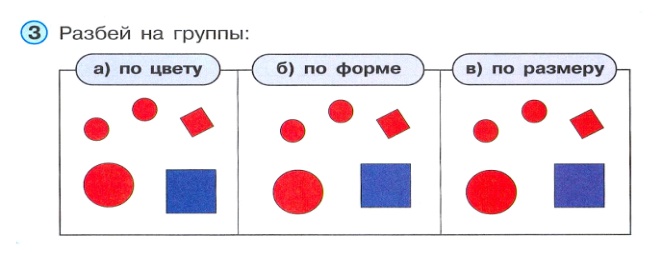                                                      Рис. 2Затем, проводится проверка по образцу (Рис. 3) (образец помещен либо на доске, либо на слайде, либо на индивидуальных листах самопроверки).                                                Рис.3Для этого дети сверяют последовательно разбиение ими по каждому из признаков, проговаривая шаги алгоритма «Как проверить свою работу» и обозначая правильность или ошибочность знаками «+»/ «?». Такой контроль по результату позволяет ребенку зрительно зафиксировать результат, осознать, что он усвоил, а что нет и целенаправленно провести коррекционную работу. Начав работу с итоговой оценки, а можно выходить на такой вид контроля как  итоговый. Итоговый контроль отражает уровень сформированности знаний по предметам и основным компонентам учебной деятельности школьников [3]. Традиционно он осуществляется учителем. Но и к нему можно привлечь учащихся. Это позволяет традиционный урок работы над ошибками превратить в урок, который назывется урок «Анализа причин ошибок». Для этого дети заполняют таблицы, например, «Как я изучаю грамоту» (Таблица 3), куда выписывают количество реально набранных баллов за каждое задание. Они отражают и уровень, и динамику продвижения ребенка в качестве усвоения учебного материала. Таблицы анализируются: какой результат у вас самый лучший?  Что пока не получается? В чем может быть причина? Индивидуально по типу ошибок учителем подбираются задания для каждого учащегося, с целью проведения коррекционной работы. Учащиеся очень любят этот вид работы, поскольку в отличие от традиционного урока, каждый чувствует себя нужным на уроке, каждому дается возможность выявить, сформулировать и проговорить свои учебные успехи. Они очень эмоционально реагируют на показатели, появляющиеся в таблицах результатов.Рассмотрим вариант такого анализа (1 полугодие 1 класса)   (Таблица  3). Задание:Записать письменными буквами под диктовку учителя: г, И, у, С, м.Выписать из предложенных на доске согласных букв только те, которые обозначают звонкие согласные звуки: п, р, л, с, м, т.Записать слоги: пы, ра, ти.Выполнить звуковой разбор слова, списав его с доски: кино.Записать под диктовку предложение: «У лисы нора».Таблица 3 «Таблица «Как я изучаю грамоту»Приведем фрагмент урока, на котором учащиеся совместно с учителем анализируют свои достижения.« -Какой вид работы мы проводили вчера? (Проверочная работа)- Зачем необходимо иногда выполнять такие задания? (Чтоб мы поняли сами: усвоен нами материал или нет, где еще надо потренироваться)- Сегодня мы еще раз поработаем с теми заданиями, которые вы вчера выполняли, я тоже их проверила и оценила. Как мы построим работу? (Сравним Вашу (учителя) и свою оценку, посмотрим, какие ошибки допустили, увидим, что хорошо получается)- Откройте свои работы, какое было первое задание? Что мы проверяли этим заданием? В чем особенность? (Надо не только написать, но и различать заглавную и строчную)- Сколько баллов можно было набрать за это задание? (4) - Посмотрите, сколько баллов вы сами себе поставили, а рядом, сколько поставили я. У кого оценки своя и моя совпали? Какой вывод вы для себя сделаете? (Я правильно оценил выполнение первого задания)- У кого получилось несовпадение? Подумайте почему. Какой вывод вы для себя сделаете по оценке задания?- Запишите итоговый результат в таблицу.- Кто набрал за это задание 5 баллов?  Какой вывод вы для себя сделаете? ( Я умею писать изученные письменные буквы) - У кого баллов меньше, чем 5? Какой вывод вы для себя сделаете? ( Я не умею писать письменные буквы …, … Мне надо потренироваться)- Я тоже посчитала, сколько ребят успешно справилось с этим заданием. Оказалось, что и их … (Результат вывешивается на доску в виде столбчатой диаграммы для того, чтоб в дальнейшем, при написании повторных диагностических работ дети могли отслеживать динамику освоения данного умения).-Как вы думаете, почему могли возникнуть ошибки? (Дети предлагают свои варианты, и по каждому варианту обсуждается, что надо сделать, чтоб эту ошибку в дальнейшем избежать)» и т. д.В дальнейшем в январе, марте и мае проводятся однотипные работы, для того чтоб учащиеся могли фиксировать индивидуальный и коллективный рост, типичные индивидуальные ошибки и, таким образом, создавалась «ситуация успеха».Сводная таблица по классу предъявляется учителем, и ставятся цели уже для коррекционной работы над типичными ошибками в классе. (Таблица 4)Таблица 4 «Как мы изучаем грамоту» В этом случае уроки отработки и закрепления материала приобретают смысл для учащихся, они понимают и принимают логику побора материала, сами принимают участие в подготовке заданий к уроку. Таблицы помещаются в папку достижений, где хранятся наряду с таблицами по сформированности универсальных учебных действий  и предметных умений, которые заполняются 2 раза в год (в начале и в конце года) и являются индикатором освоения ребенком программы. Они побуждают его задуматься о ценностях, которые являются значимыми в образовательной среде (Таблица 5, Рис. 4, 5)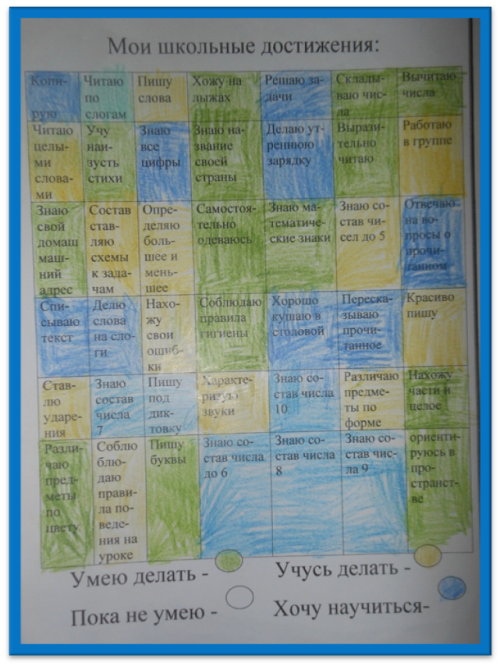 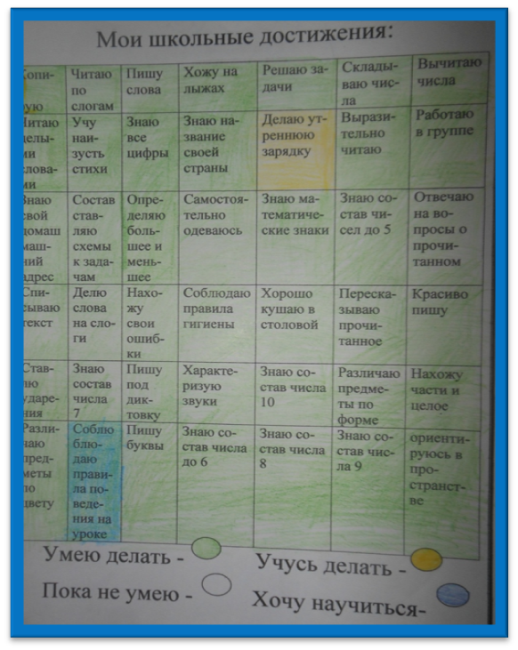 Рис. 4 «Мои школьные достижения» Рис. 5 «Мои школьные достижения»          (сентябрь)                                               (май)Таблица 5 «Достижение предметных результатов за II четверть»       Ф.И.ребенкаДля первоклассников очень важно знать насколько они осваивают не только предметные умения, но и правила поведения в школе и на уроке, правильность взаимодействия с людьми, при работе в паре, группе, поскольку ими только осваивается новая роль учащегося, кроме того важно и эмоциональное состояние в школе. С этой целью каждый урок проводится соревнование по колонкам на соблюдение правил на уроке. В конце дня по результатам всех уроков определяются места: I, II, III, а также ежеурочно цветом фиксируется в дневнике настроение, комфортность, эмоциональное состояние на уроке.  Ежемесячно учащимися заполняются таблицы в папках достижений (Таблица 6, 7) и определяются целевые установки на следующий месяц относительно выполнения роли школьника, члена учебного сообщества.Таблица 6   «Чему я хочу научиться в этом году:(ПЛАН моего развития как УЧЕНИКА)»   - пока не получается             - получается не всегда         - уже выполняю,  получаетсяТаблица 7 «Учусь общаться»Первый раз заполнено  октябрь           1 – пока не получаетсяВторой раз заполнено   январь             2- иногда не получается     Третий раз заполнено   май                   3- всегда получаетсяОрганизация деятельности учащихся по освоению пошагового контроляНо фиксация результата, в случае, если он неправильный, особенно на этапе первичного закрепления во внешней речи, этапе самостоятельной работы не дает ребенку возможности понять, почему у него не получилось, что важно для осознанного действия коррекции. В этом случае я учу своих учеников прибегать к пооперационному контролю с целью проверки и своих рассуждений и коррекции деятельности. Пооперационный (пошаговый) контроль- «контроль за правильностью процесса осуществления способа действия, который обеспечивает соответствие выполнения учебного действия его ориентировочной основе» [3].Для осознанности применения пооперационного контроля мы с ребятами учились,  во – первых, ставить перед собой вопрос «А почему у меня не получается? Что я сделал не так?», во – вторых, разбивать любое действие на шаги.Под руководством учителя дети учились разбивать действие на шаги, контролировать правильность и полноту выполнения каждого шага, сверять результат, а средством обучения стали действия по алгоритму или ориентировочная основа действий.Так, например, при выполнении фонетического разбора слова на уроках обучения грамоте с учащимися обсуждалось, как удобней осуществить данный вид разбора. После обсуждения нескольких вариантов класс остановился на таком плане работы:1) выделить гласные звуки красным карандашом, сразу станет понятно, сколько в слове слогов, значит, следующий шаг-2) разделить слово на слоги, теперь можно ставить ударение-3) поставить ударение, 4) опираясь на роль гласных в русском языке легко можно определить твердый или мягкий согласный, выделить синим или зеленым карандашом соответственно.При этом для осознанности действий учащимися, контроля над правильностью осуществления операций, оговаривается также способ действия на каждом из шагов. Учащимся задаются вопросы: «Как ты поймешь, что это гласный звук? Как ты определишь количество слогов?» и т.д. План фиксируется на доске с помощью условных обозначений и выглядит так:1)2)        3)        4)А  в виде таблицы он вклеивается в тетрадь учащихся и они, теперь уже последовательно выполняя каждый из шагов и осуществляя контроль над своей деятельностью, фиксируют ее результат «+» или «?» во второй графе этой таблицы (Таблица 8).                       Таблица 8 « Мои успехи»При такой организации работы дети наглядно видят какой вид работы вызывает затруднение, а какой получается, делают выводы о том, с чем может быть связана ошибка и как ее избежать.Учащимся систематически при выполнении заданий с использованием алгоритмов на уроках необходимо задавать вопрос: «Какой шаг мы сейчас выполнили? Какой шаг будет следующим?» Например, на уроке математики при изучении темы «Знаки «=» и «» с учащимися обсуждалось, что надо сделать, чтобы определить какой знак поставить между группами предметов. В ходе диалога появился план:1)Зачеркнуть одинаковые предметы.2)Посмотреть, все предметы зачеркнуты или нет.3)Сделать вывод: равны или неравны группы предметов.4)Выбрать соответствующий знак.5)Записать его в окошко между «мешками».Учащиеся несколько раз проговаривают каждый из шагов при выполнении заданий, а затем в паре объясняют друг другу пошагово, как они работают. Задача соседа проследить и оценить правильность действий одноклассника.Приведем еще несколько вариантов алгоритмов и планов действия «выращенных» на уроках русского языка и математики (Схема 1).Схема 1. «Как рассказать о букве» (Как познакомиться с новой буквой)По представленной схеме учащиеся рассуждают следующим образом: «1. Надо определить, гласный или согласный звук обозначает буква. Для этого надо произнести звук, который она обозначает, и послушать тянется он или нет, встречает голос преграду или нет и т.д.2 а. Если это гласный звук, надо выяснить какую команду он дает согласному, ударный или безударный, для этого…2б. Если это согласный звук, надо выяснить глухой он или звонкий, для этого…3. А также определить какой звук твердый или мягкий, для этого…»После каждого шага учащиеся фиксируют его прохождение на схеме знаком «+». Подробное проговаривание позволяет сделать каждый шаг обоснованным и осмысленным. Затем можно свернуть подробное рассуждение на внутренний план.Решение уравнений (образовательная программа «Школа 2000…»):1)            ,2)               или             ?3)  правило4)Ч=Ц-Ч или Ц=Ч+ЧДанный алгоритм учащимися озвучивается так:Найти части и целое, подчеркнуть, обвести в кружок.Посмотреть, что неизвестно: часть или целое?Вспомнить правило нахождения этого компонента.Записать решение уравнения.Тема: «Сложение и вычитание двузначных чисел без перехода через десяток»:+/- единицыответ+/- десяткиответХод решения, который проговаривают учащиеся для решения примера 21+43 такой: Сложить единицы -1+3будет 4 - пишу в единицы 4сложить десятки 2+4будет 6, пишу в десятки 6.Как результат стали появляться папки алгоритмов. (Рис. 6, 7)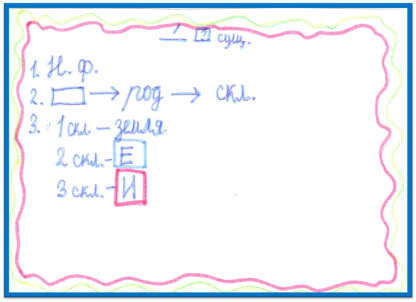 Рис. 6 «Как проверить написание написание гласных в окончаниях существительных»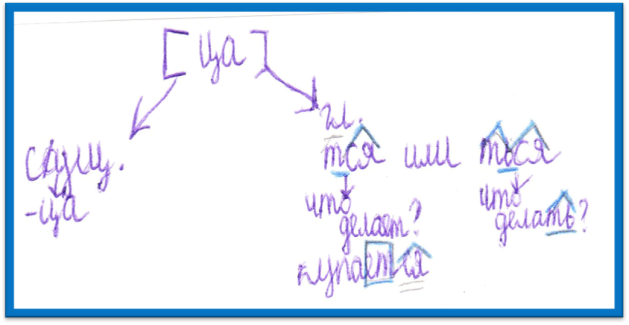                             Рис. 7 «Обозначение [ца] на письме» При такой организации работы учащиеся наглядно видят, что именно вызывает у них затруднение, а что получается, делают выводы о том, с чем может быть связана ошибка и как ее избежать.Алгоритм чаще всего рождается на уроке открытия нового знания  и используется по мере необходимости – он становится инструментом, который помогает контролировать процесс выполнения задания, проверить работу, скорректировать деятельность. Освоение такого вида контроля и оценки приводит к тому, что контроль по результату становиться не формальным, а побуждает разобраться в причине ошибки и исправить ее. Хорошо, если в конце урока учащийся аргументированно говорит о том, что он освоил материал, но еще больше меня радует, когда он может сказать, какие трудности у него возникают, над чем ему надо поработать, обозначить проблему. Например, «У меня не получилось решить задачу, так как я не правильно составил выражение». На основе выводов мы можем даже подбирать домашнее задание индивидуально с целью коррекции знаний. Таким образом создается ситуация успеха для каждого.Алгоритмы постепенно запоминаются, и ребенок может уже без папки выполнять действия.  Это позволяет формировать такое новообразование как внутренний план действий. Кроме того алгоритм - это порядок или способ действий в той или иной ситуации. В данном контексте они выступают как метапредмет, дети постепенно приходят к пониманию того, что зная способ, выполнив действия в определенном порядке, можно решить любую задачу данного типа. Даже дети, которые испытывают трудности в усвоении материала, намного легче и продуктивней справляются с заданием, приняв к действию открытый способ или порядок действий.Практика показывает, что если детьми усвоен пооперационный контроль, то контроль по результату становится не формальным, т. к. они научены фиксировать ошибки и находить их причины.Организация деятельности учащихся по освоению прогностического контроляНайти и исправить ошибку это важно, но особенно ценно умение избежать ошибки. Для этого надо уметь предвидеть, какие опасности могут встретиться при решении учебной задачи, оценить свои возможности, поэтому логично на этих этапах актуализации знаний, включения в систему знаний использовать прогностический контроль и прогностическую оценку. Прогностический контроль подразумевает «проигрывание» всех операций учебного действия до начала его реального выполнения» [2]. Прогностическая оценка - оценка учащимися «своих возможностей, определение достаточности его знаний для решения новой задачи» [2].В начальной школе, особенно в первом классе, дети обладают чаще завышенной самооценкой, у них существуют иллюзии, относительно реальных умений или наоборот, есть дети, которые в себе не уверены. К примеру,  один мой ученик в самом начале первого класса очень уверенно утверждал, что умеет решать задачи. Но когда я предложила ему решить задачу,  он назвал только ответ. Тогда я попросила его оформить все решение так, как предложено в учебнике, проведя анализ задачи. В результате он сказал, что так решать он не умеет. Предварительная оценка возможностей с последующей итоговой оценкой после выполнения задания помогают осознать ребенку реальные возможности, учиться объективно оценивать уровень своих притязаний. Тогда этап целеполагания на уроках рефлексии в таком аспекте деятельности проходит обоснованно, учащиеся легко ставят цель своей дальнейшей работы.Начинать надо с простых, «одношаговых» заданий. Например: У: Какая проблема может возникнуть при постановке ударения?Д: Мы можем поставить его неправильно.У: Как надо действовать, чтоб не допустить ошибку?/О чем надо помнить?Д: 1. Ударение падает только на гласный. 2. Надо произнести  слово 3 раза, а на четвертый - «позвать», тот гласный, который тянется – ударный.У: Как вы сможете себя проверить?Д: Произнесем слово с выделением того звука, куда поставили ударение и посмотрим, получается понятное слово или нет.Постепенно сложность задания должна повышаться. К концу года дети могут  делать прогноз, отвечая на вопрос типа «Какие ошибки можно допустить при записи предложения? (решении задачи;  решении уравнения; выполнении звукового анализа…)Такая работа на уроке закрепления материала (рефлексии в образовательной программе «Школа 2000…» Петерсон Л.Г.) осуществляется в два шага. Сначала после самостоятельного выполнения задания учащиеся проверяют по образцу, совпал их ответ с тем, что представлен в образце или нет, и фиксируют это с помощью знаков «+»/ «?». Затем еще раз сверяются с образцом, но уже подробным для проверки хода решения задания, правильностью рассуждения при его выполнении или соответствия его оформления предъявляемым требованиям. (Рис. 8, 9, 10, 11)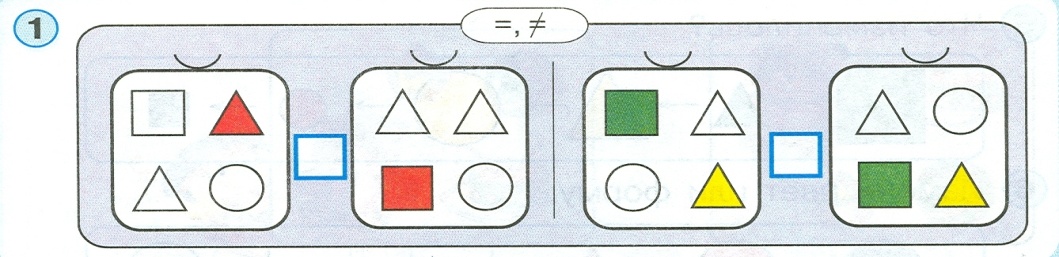 Рис. 8 Образец для проверки                Рис. 9 Подробный образец для                                                                              проверки                                                                                                          Рис. 10 Образец для проверки  Рис. 11 Подробный образец для проверки После окончания работы целесообразно задавать детям вопросы,          До начала работы учащимся мы использовали вопросы, предложенные Воронцовым А. Б. [2] на рефлексию деятельности:     «САМООЦЕНКА:«Трудным ли было это задание?»;«В чем его трудность?»;«Успешно ли ты с ним справился?»;«Трудно было тебе проверить себя?».САМОКОНТРОЛЬ:«Каким способом ты работал?»;«Какие еще способы ты применял?»;«Какой способ работы был самым успешным?»;«Как ты сможешь себя проверить сейчас?»;«Как ты теперь думаешь, для чего надо выполнять такие упражнения?»;«В каких ситуациях это может тебе пригодиться?». Поскольку учащимся трудно было сразу предположить все шаги, то и тут на помощь приходят папки алгоритмов. Сначала пошагово проговаривается, что надо сделать в задании. Например, при решении уравнения х+5=8 учитель спрашивает у учщихся: «Сможете ли вы решить это уравнение?» «Как вы будете выполнять это задание? Какие шаги надо совершить? Какой шаг первый, второй…» Учащиеся вспоминают алгоритм.        Со временем  учащиеся учатся видеть задание целостно и алгоритм не требуется. Такой вид контроля дает уверенность в своих силах сильным учащимся, а тем,  кто не всегда достаточно легко и быстро усваивают материал, помогает выстроить ход решения, повторить необходимое, снизить риск возникновения ошибки.Организация деятельности учащихся по освоению рефлексивного контроляПосле освоения прогностического контроля и оценки постепенно вводятся более сложные виды контрольно-оценочной деятельности - рефлексивные.  Рефлексивный контроль - контроль, обращенный на ориентировочную основу («план») действия и опирающийся на понимание принципов его построения. Рефлексивная оценка – умение определять наличие или отсутствие у себя общего способа решения тех или иных задач [ 3 ].Они актуальны для этапа фиксации затруднения, постановки проблемы на уроке открытия нового знания. Такой контроль обращен на ориентировочную основу действий учащихся. Рефлексивная оценка позволяет понять, что способ решения учебной задачи отсутствует, а рефлексивный контроль помогает проверить, на каком «шаге» алгоритм перестал «работать». Например, выполняя задание: «Запишите слова трава, окно, стена, пробежка и объясните их написание», учащиеся легко справляются с объяснением написания первых трех слов, а с обоснованием написания четвертого возникает проблема. (Рис. 12)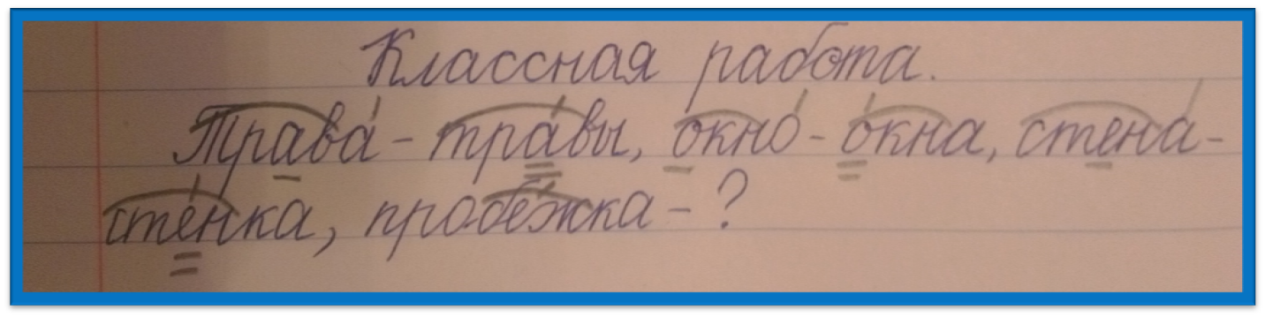 Рис. 12Учащиеся начинают анализировать, как выйти к новому способу написания. Появляются вопросы:  «А почему? В чем дело?» – «Нам не хватает знаний о способе, потому что старый не работает». «Проверим почему и поймем как надо действовать».  Так появляется план написания безударных гласных в приставках. Или, например, учащиеся уже знают, что чтобы найти часть надо из целого вычесть часть, чтобы найти целое – надо части сложить. При изучении раздела «Уравнение» постепенно вводятся разные виды уравнений и начинается знакомство с темы «Решение уравнений вида а+х=с». На этом уроке учащиеся выводят первый алгоритм решения уравнений, а поскольку остальные виды еще не изучены, то он пока выглядит так:Выделить части и целое.Правило.Ч=Ц-Ч На следующем уроке изучается тема: «Решение уравнений вида «а-х=с» и учащиеся выясняют, что этот алгоритм «работает» и в данном случае. На третьем уроке при изучении темы: «Решение уравнений вида «х-в=с» учащиеся осознают, что для решения такого вида уравнений алгоритм не подходит,  поскольку теперь надо найти целое. Как найти целое учащимся известно, а вот алгоритму требуется коррекция. Таким образом, цель данного урока проверка именно алгоритма, его дополнение.Другой пример. Учащимся прекрасно известно, что после букв, обозначающих твердый согласный звук, пишутся буквы «а, о, у, ы, э», а после букв, обозначающих мягкий согласный звук пишутся буквы «я, е, ё, ю, и». Им предлагается в соответствии с этим правилом записать слова «лыжи, чудо, прощай, шипы, щука, чаша». При записи слов, учащиеся видят, осознают, что данное правило в этом случае «не работает». Это побуждает их разобраться, в чем же причина. Внести в правило исключения, о которых необходимо помнить. Постепенно, обучая детей видеть несоответствие правил, алгоритмов новым условиям, дети овладевают начальными навыками рефлексивного контроля.Таким образом, целеполагание на уроке открытия нового знания идет от потребности учащихся. В этом случае создается атмосфера творчества, стремления решить проблему, учащиеся являются соавторами открытия и легко присваивают новое знание.   Рефлексивный контроль используется и на обобщающих уроках, учащиеся включают свой опыт на уровне осмысления широты его использования. Например,  способы проверки безударных гласных в корне слова работают для проверки парных и непроизносимых согласных. В этом случае рефлексивный контроль помогает понять, что способ с частного случая мы переносим не только на все случаи с безударными гласными, но и на другие корневые орфограммы.Одним из способов формирования рефлексивной оценки и контроля у учащихся является формирующее оценивание, которое позволяет диагностировать, как идёт процесс обучения на начальной и промежуточной, а не только конечной стадии и – если данные окажутся неудовлетворительными – на основе полученной информации внести в него необходимые изменения по совершенствованию качества учебной деятельности. Под формирующим оцениванием понимается оценивание в процессе обучения, когда анализируются знания, умения, ценностные установки и оценки, а также поведение учащегося, устанавливается обратная связь учитель-ученик.   Основная цель данного вида оценивания – мотивировать учащегося на планирование целей и путей достижения образовательных результатов, т.е. на дальнейшее обучение и развитие. Ведь оценивается – личный прогресс ребенка в обучении. Тогда как суммирующее оценивание проводится с целью установления соответствия знаний учащихся нормам и требованиям стандартов обучения и констатирует факт обученности учащихся. Сравним формирующее и суммирующее оценивание (Таблица 9). Таблица 9 «Формирующее и суммирующее оценивание»Отечественные ученые Ирина Самуиловна Фишман и Галина Борисовна Голуб предлагают следующий план работы по применению технологии формирующего оценивания: Необходимо: 1)  определить планируемые результаты обучения учащихся;2) организовать деятельность учащихся по достижению планируемого результата;3) создать обратную связь для контроля процесса достижения учащимися поставленных образовательных целей с помощью заданий, цель которых не только проверить уровень знаний и умений учащихся, сколько  выявить проблемы, возникающие в процессе обучения у каждого ученика. Результаты проведенного оценивания сразу же  должны быть доступны для учителя и ученика. Учитель и ученик будут иметь возможность по результатам оценивания планировать определенные действия, направленные на повышения качества знаний.Наиболее эффективным для организации такой деятельности является систематическое проведение уроков рефлексии – где нет никаких отметок, только самооценка на основе самоконтроля. Такая работа проводится с первого класса. Учащиеся, выполнив самостоятельную работу №1, обнаруживают в ходе самопроверки достижения и «пробелы» в знаниях и умениях, для фиксации этих результатов используются таблицы достижений. После самопроверки и обсуждения полученных результатов каждый учащийся уже по типу собственных ошибок выполняет индивидуальные задания коррекционного вида, которые они получают индивидуально, по типу ошибок, которые они обнаружили. Проводится индивидуальная коррекционная работа. А затем дети выполняют самостоятельную работу №2 где делают только те задания, которые отрабатывали и сразу имеют возможность проверить, зафиксировать полученный результат в этой же таблице, сравнить его с предыдущим и определить – достигнута цель или надо еще тренироваться. Поскольку отметок нет, стрессообразующий фактор отсутствует, это возможность переориентировать деятельность с результата – отметки на процесс познания и достижение запланированного личного результата. Учащийся имеет возможность предъявить свои знания и умения на отметку тогда, когда будет готов к этому. Или, например, таблицы результатов диктанта могут рассказать учащемуся из чего складывается его отметка: написание какого вида орфограмм усвоено, что надо закрепить, а после анализа следующего диктанта отследить эффективность проделанной работы, на основе сравнения результатов, определить новые образовательные ориентиры. Т.е. даже если у учащегося результат не удовлетворительный, ребенок видит, что его усилия не напрасны, например, стало меньше ошибок, или нет больше ошибок какого – то вида. Это тоже повышает учебную мотивацию, помогает даже в море ошибок найти островок успешности.Учитель также подбирает задания для детей и они уже целенаправленно работают над освоением материала, который был не усвоен, а также предлагает индивидуальные домашние задания. Конечно, на первых порах такая работа учителя времязатратна, но постепенно накапливается банк заданий, достаточно только выбрать то, которое необходимо в данные момент времениЕсли такую работу начать с первого класса, то постепенно учащиеся осваивают умение проверять работу и осознанно определять собственную образовательную траекторию как на отдельном уроке, так и в целом при изучении тем, разделов, соответственно, время на обсуждение технических моментов: как и куда записать результат сокращается, появляется время для качественной проработки материала тем, которые вызывают затруднение, а также выполнять продуктивные, творческие задания тем учащимся, которые тему усвоили.При этом, если ошибок разного вида несколько, то ученик может сам определить, что он будет тренировать сейчас, что потом т.е. появляются индивидуальные образовательные траектории.Таким образом,  учащийся имеет возможность получать адекватную информацию о своих достижениях и, следовательно,  может планировать результат, который он собирается достичь в процессе обучения. Такое оценивание позволяет связать оценку с индивидуальным приращением образовательных результатов, фокусирует внимание учителя и ученика в большей степени на отслеживании и улучшении учебной деятельности ученика, даёт им информацию, как корректировать процесс учения. Обучение становится информативным, мотивирующим, «успешным» для каждого, дает ребенку понимание того, что усилия не напрасны. Ученики представляют, что такое результаты обучения, на каком этапе они находятся, оценивают точность выполненных действий или операций, корректируют при необходимости, понимают когда достигнут планируемый результат. Такая система формирования контрольно – оценочной деятельности у учащихся показывает хорошие результаты, дети включены в образовательный процесс, это сказывается и на качестве знаний и умений, позволяет обучать ребенка критически относиться к информации, понимать логику изучения материала, переориентировать контроль с конечного результата на процесс познания, осуществлять анализ собственной деятельности и ее результатов.Приложение 1Занятие 1. Оценка.«На первом же уроке вводится различение оценок за красоту и за правильность. Обычная проблема в школе – ребенок не знает, за что он получил оценку (отметку). Необходимо добиться такой ситуации в классе, чтобы дети всегда четко знали, за что и какую оценку они получили. Для этого учитель, задавая какую-либо работу, всегда должен оговаривать, на что детям надо обратить внимание – каков главный критерий оценки, каков предмет работы. Это крайне важно для преодоления «разнопредметности» (ситуация, когда учитель говорит об одном, а ребенок – о другом). Дело в том, что даже при специально организованном обучении установление «одно-предметности» происходит путем примеривания, опробования. Поэтому, чтобы определить, успешна ли проба, необходимо иметь обратную связь, роль которой и играет оценка. Ребенок получает задание, выполняет его так, как ему кажется правильным, получает оценку и узнает, верно ли он определил предмет работы. Итак, всякая оценка должна быть очень точной, то есть дифференцированной, узконаправленной.Подобный подход к оценке позволяет на первых порах избежать порицания. Ведь поначалу ребенок особенно открыт, и тем больнее ранит его негативная оценка. Если же предусмотрена оценка и за красоту, и за правильность, и за старание; всегда есть возможность похвалить ребенка.Учитель обращается к детям: «Вы знаете, что в школе за каждую работу ставится оценка. Но в нашей школе оценки необычные. Сейчас я научу вас оценивать каждую работу с помощью линеечек. Пусть каждый напишет свое имя. Кто не умеет, пусть срисует его со своей карточки. Кто умеет, кроме имени, пусть напишет и фамилию. Когда я позвоню в колокольчик, положите ручки, даже если вы не дописали букву». Раздает бланки для графического диктанта, показывает, где писать имя. Если ребенок не может написать фамилию, учитель чуть позже впишет ее сам.Введение способа оценки. Учитель на доске пишет любое имя (не слишком красиво) и приглашает 4 – 5 помощников: «Вот мальчик Павлик записал свое имя. Давайте оценим его работу. Сначала оценим, красиво ли он написал. (Рисует линеечку «К» - «Красота»)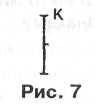 Если я считаю, что слово написано очень-очень-очень красиво, красивее невозможно, я поставлю свою оценку здесь. (Ставит крестик на самом верху линеечки.) Если я считаю, что слово написано некрасиво, плохо, но бывает и хуже, я поставлю свою оценку здесь. (Ставит крестик в нижней трети линеечки.) А где я поставлю свою оценку, если считаю, что работа выполнена красиво, но можно было бы сделать еще лучше? (Помощники показывают место на линеечке; учитель их корректирует, стирает свои предыдущие значки.) Понятно, как оценивать красоту работы по линеечке? Теперь пусть каждый мой помощник сам оценит работу Павлика. (Дети ставят крестики, учитель ставит свой крестик последним или же обводит оценку кого-то из детей, соглашаясь с ней.) Вот так мы оцениваем работу Павлика. Каждый немного по-своему. А теперь надо оценить, правильно ли Павлик написал свое имя. Если я считаю, что все буквы написаны верно, я ставлю оценку здесь (вверху). Если я считаю, что половина букв написана неверно, где я поставлю оценку?»«Каждый из вас написал свое имя, - говорит учитель. – Сейчас группа оценит, правильно ли он написал, красиво ли написал. Все возьмите карандаши. Первый положит свой листок в центре, покажет на линеечку «К» («Красота») и спросит: «Я красиво написал?» Все поставят крестики. Потом он спросит: «Я правильно написал?» Все снова поставят крестики на линеечке «П» («Правильность») Так надо оценить все работы». Проводится графический диктант. После выполнения каждого узора дети должны сами ставить себе оценку за красоту.Когда будут продиктованы все четыре узора, учитель открывает образец работы (на доске) и предлагает, чтобы дети за каждый узор поставили себе на линеечке оценки «П» («Правильность»): «Посмотрите на правильный узор и решите, точно такой же он у вас (крестик вверху) или немного не такой (крестик пониже)».Графический диктант1) Учитель дает инструкцию: «Сейчас мы будем рисовать разные узоры. Надо постараться, чтобы они получились красивыми и аккуратными. Для этого надо внимательно меня слушать. Я буду говорить, в какую сторону вести линию и на сколько клеточек. Проводите только те линии, про которые я скажу. Когда проведете, ждите, пока я не сообщу, что рисовать дальше. Следующую линию надо начинать там, где кончилась предыдущая, не отрывая карандаша от бумаги.Все помнят, где правая рука? Вытяните правую руку в сторону. Видите, она указывает на дверь (или другой реальный ориентир, имеющийся в классе). Когда я скажу: «Одна клеточка вправо», - вы проведете линию вправо, к двери. (Показывает на доске.) Диктую дальше: «Две клеточки вверх». (Показывает.) Видите, я веду линию, не отрывая руки. Новая команда: «Три клеточки влево». Вытяните левую руку, покажите, куда мне надо вести линию. Да, кокну. (Рисует.) Все поняли, как надо рисовать?2). Тренировочный узорУчитель говорит: «Начинаем рисовать первый узор. Поставьте карандаш на самую верхнюю точку. Внимание! Рисуйте линию на одну клеточку вниз. Не отрывайте карандаш от бумаги. Теперь одна клеточка вправо. Одна клеточка вверх. Одна клеточка вправо. Одна клеточка вниз. Одна клеточка вправо. Одна клеточка вверх. Одна клеточка вправо. Одна клеточка вниз… Дальше продолжайте рисовать такой узор сами (1,5 – 2 мин)». (При рисовании такого узора учитель может помогать детям, при рисовании остальных трех узоров – только подбадривать.)Учитель звонит в колокольчик. Предлагает детям найти линеечку «К» («Красота») и поставить самим себе оценки за красоту первого узора.3). Контрольные узоры. Та же последовательность действий:продиктовать узор;дать команду: «Теперь сами продолжайте рисовать такой же узор»;дать звонок, предложить оценить красоту узора.4). Учитель обращается к детям: «Поставьте карандаш на следующую точку. Приготовились. Внимание! Одна клеточка вверх. Одна клеточка вправо. Одна клеточка вверх. Одна клеточка вправо. Одна клеточка вниз. Одна клеточка вправо. Одна клеточка вниз. Одна клеточка вправо. Одна клеточка вверх. Одна клеточка вправо. Одна клеточка вверх. Одна клеточка вправо…Три клеточки вверх. Одна клеточка вправо. Две клеточки вниз. Одна клеточка вправо. Две клеточки вверх. Одна клеточка вправо. Три клеточки вниз. Одна клеточка вправо. Две клеточки вверх. Одна клеточка вправо. Две клеточки вниз. Одна клеточка вправо. Три клеточки вверх».5). Учитель диктует: «Три клеточки вправо. Одна клеточка вверх. Одна клеточка влево. Две клеточки вверх. Три клеточки вправо. Две клеточки вниз. Одна клеточка влево. Одна клеточка вниз. Три клеточки вправо. Одна клеточка вверх. Одна клеточка влево. Две клеточки вверх».На рисунке  показаны образцы узоров. Узор прерван там, где прерывается рисунок под диктовку и начинается самостоятельная работа ребенка. Но на доске для сличения с образцом каждый узор надо продлить.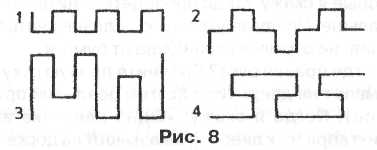 Когда вы откроете образцы узоров и попросите ребенка оценить правильность его работы, проверьте еще раз, все ли нашли линеечку «П» («Правильность»).Примечание. Учителю надо собрать работы на проверку и проследить, чтобы не было неподписанных работ. При проверке работ не следует исправлять узоры. Оценивать надо только детские оценки: на всех 10 линеечках поставить красный крестик – выше или ниже крестика ребенка. Если ваша оценка и оценка ребенка совпадут, надо обвести крестик ребенка красным кружочком – это будет знаком высшей похвалы ученику за умение правильно оценивать свою работу». [1, с.31]Занятие 2. Самооценка, критерии, оценка. «Материалом урока является графический диктант, выполненный детьми накануне. Но на данном уроке ребенок оценивает свою работу и соотносит свою оценку с оценкой учителя. Таким образом, предмет работы – соотнесение внешней оценки и самооценки.На уроке вводятся новые критерии оценки работы: легкость-трудность, интересно-неинтересно и т.п. (в зависимости от предложений детей).Впервые вводится взаимооценка (на материале игры «Стрельба по мишеням»).Сначала дети оценивают диктанты друг друга. Оценка должна доставить детям удовольствие, а не привести к конфликтам. Задача учителя – обеспечить благожелательную обстановку в классе. Ему следует быть все время наготове, чтобы успеть предупредить разногласия.Подготовка к уроку. Дети получают задание достать из портфеля простой карандаш (и больше ничего), учитель раздает каждому ребенку листочек со вчерашними узорами.Сейчас дети впервые получили свои работы, оцененные учителем. При обсуждении результатов главное, чтобы учитель ясно сформулировал, что он поощряет. А поощрять он должен только точную самооценку (а не правильное рисование узоров). Поэтому про качество самих узоров учитель не говорит ни слова. Речь идет только о том, умеет ли ребенок себя оценивать.— Вчера вы учились оценивать свои работы по-школьному – с помощью линеечек. Я посмотрела, как вы себя оценили. Если я соглашалась с вашей оценкой, то обводила ваш крестик карандашом красного цвета. Встаньте те, у кого на листочке крестик обведен красным. Вы вчера очень честно себя оценили: не перехваливали и не слишком придирались. А у одного мальчика получилось так. (Рисует на доске – рис. 1) Он был слишком строг к себе. Прошу этого мальчика сегодня быть к себе добрее. А что вы скажете тому, кто оценил свою работу вот так? (Рисует на доске – рис. 1)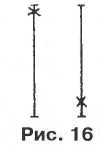 Верно, я тоже советую этому человеку быть к себе построже… Вы, наверное, уже догадались, чему мы будем учиться на этом уроке. Правильно оценивать свою работу. И я вам всем желаю, чтобы завтра я смогла обвести ваши крестики красным карандашом и сказать: я согласна с этой оценкой.Учитель продолжает: «Сейчас я продиктую новый узор. Две клеточки влево. Две клеточки вниз. Две клеточки вправо. Две клеточки вниз. Две клеточки вправо. Две клеточки вверх. Две клеточки вправо. Две клеточки вверх. Две клеточки влево. Две клеточки вверх. Две клеточки влево. Две клеточки вниз». (Должен получиться замкнутый крест – рис. 2)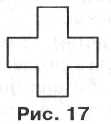 Учитель открывает на доске образец узора. Просит детей оценить правильность их работ, поставив над первой линеечкой букву П («Правильно»).«А за что еще можно оценить работу?» - спрашивает учитель. Выслушивает предложения детей. Если ничего оригинального они не предложат, назначает свои критерии: «Оцени, легко тебе было делать эту работу или трудно (пометь вторую линеечку буквой Т - «Трудно»), интересно тебе было делать такую работу или нет (пометь третью линеечку буквой И - «Интересно»).Работа парами. Взаимооценка. Игра «Стрельба по мишеням». Каждый ребенок получает бланк для работы, на обороте пишет свое имя (списывает с визитной карточки) и рисует три линеечки для оценки.Правила игры учитель показывает с кем-то из детей на доске. Ребенок-стрелок берет мел и приставляет его к точке «пистолет». Учитель-командир командует: «Готовься! Прицелься! Пли!» При слове «Пли» стрелок ведет линию к мишени. Учитель оценивает результат так: «Стреляешь метко (попал в мишень), но пуля должна лететь прямо (а здесь пуля петляла) и быстро». Проводится вторая попытка…Пары должны договориться, кто стреляет первым. (После трех выстрелов дети меняются ролями.) Игра начинается и заканчивается по звонку.Взаимооценка. Командир оценивает, как стреляет стрелок. Хорошо, если бы дети сами предложили критерии оценки типа «Меткость» (попадание в «яблочко»), «Скорость», «Ровно ли летела пуля» и т.п. Учитель подхватывает предложенные детьми критерии, озаглавливая линеечки нужными буквами. Подчеркивает, что командирская оценка должна быть справедливой.Для оценки стрелок берет свой лист, отдает его командиру. Тот ставит свои оценки.«Кто хочет поблагодарить своего командира за справедливость, пусть пожмет ему руку», - предлагает учитель».  [1, с. 39]Занятие 3. Оценка. Общая работа как сумма индивидуальных. «На этом уроке дети видят результат общей работы при условии, что все приложат максимум усилий. Эмоционально насыщенным является момент соединения рисунков. На данном уроке ставится и следующие задачи.Построение фигуры по чертежу (вариант графического диктанта). Здесь уместна новая форма фронтальной работы - «Я сам»: те дети, которые хотят работать совершенно самостоятельно, не глядя на доску, могут сесть спиной к доске. Для этого можно развернуть или переставить стулья.Дети работают на листах бумаги в клетку, расчерченных крест-накрест.Учитель диктует чертеж, одновременно строя его на доске: «Находим точку пересечения двух линий. Ставим на нее карандаш. Теперь отсчитываем две клеточки вверх. Ставим зарубочку. Теперь от пересечения двух линий отсчитываем три клеточки вниз. (Получается фигура, изображенная на рисунке 3)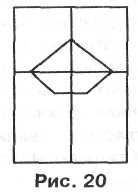 Что бы это могло быть? Учитель дорисовывает голову и ноги, и получается мальчик. Стирает голову и ноги, рисует заячьи лапы, потом – ноги клоуна… Итак, становится понятно, что каждый ребенок начертил руки и верхнюю часть туловища какого-то существа. Дорисовать это существо, раскрасить его дети должны по своему разумению. Но зачем надо было так точно и сложно рисовать верхнюю часть туловища? Чтобы потом все существа смогли взяться за руки. Учитель показывает, как из отдельных картинок будет сложен общий фриз, куда каждый ребенок вставит свою фигурку. Этот фриз станет украшением класса (место для него надо выбрать сообща). 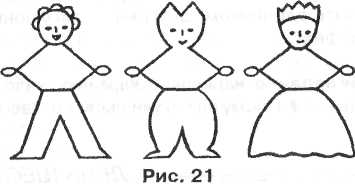 Само- и взаимооценка. «Нарисовали? – спрашивает учитель. – Каждую вашу работу надо оценить. Представьте себе, что ваши человечки в каждой руке держат оценочные линеечки. Пусть правый и левый края листа служат такими линеечками. Поставьте себе оценки за работу…»Если дети не спрашивают, за что оценивать, а сразу приступают к действию, учитель останавливает их и сам спрашивает о критериях оценки.«Если мы не договоримся, за что оценивать, то может получиться так: Миша поставит себе высокую оценку за красивый подбор цветов. А его друг Саша поставит ему на той же линеечке низкую оценку за некрасиво нарисованные руки. Миша обидится на Сашу за несправедливую оценку. А Саше покажется, что друг не переносит замечаний. Они могут даже поссориться. А все из-за чего? Из-за того, что вы забыли задать один вопрос. Какой?» (За что мы себя будем оценивать?) Дети сами назначают критерии оценки. Хорошо бы в них были отражены оба аспекта задания: точность и выдумка. Обозначив линеечки буквами и поставив себе оценки, дети начинают ходить по классу - «хвалить лучшие работы». Их задача – выбрать только те работы, где крестик можно поместить в верхней трети линеечки.Соединение отдельных рисунков в общий узор. Склеить единый фриз можно и после уроков. А сейчас надо всех соединить и сыграть в хоровод.Оценка дня по линеечкам. Сначала, нарисовав линеечку, учитель просит детей оценить сегодняшний день. Если дети не спрашивают о критериях оценки, учитель задает этот вопрос сам: «Что мы будем оценивать – хорошая ли сегодня погода, или какое у меня сегодня настроение, или кому нравится мое платье, а может быть, что-то другое?» Выслушав предложения детей, следует добавить 3 – 4 своих:Сегодня мы жили дружно – сегодня мы все время ссорились.Сегодня все было скучно – сегодня я не скучал ни секунды.Сегодня все было понятно – сегодня я ничего не понимал.Сегодня мы жили как в детском саду – сегодня мы жили по-школьному.Оценку дня можно проводить в трех вариантах:индивидуально – каждый на своем листе, подписав его;всем классом: учитель вывешивает лист с большими линеечками, каждый ребенок ставит на общей линеечке свой крестик;сначала каждый ребенок оценивает сегодняшний день сам, потом сдает свой листок учителю, а тот переносит все оценки на общеклассные линеечки».[1, с. 49]Занятие 4. Развитие линии оценки: противопоставление правильности и оригинальности. «Детей продолжают знакомить с разнообразием критериев оценки. Этой цели служит игра «Одно и то же по-разному».Дети получают листы бумаги, на которых нарисованы полукружия (образцы). Задание: нарисовать 10 таких же фигур; оценить свою работу; попросить, чтобы ее оценил сосед по парте. Критерий оценки дети формулируют сами – не важно, каков он будет (ровно, аккуратно, правильно, похоже на образец и т.п.).Задание на воображение. Учитель показывает на доске, как одну и туже фигуру можно превратить в разные картинки (рис. 4). Предлагает детям превратить 10 одинаковых полукружий в разные картинки.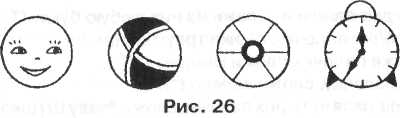 Соседи по парте рассматривают рисунки друг друга, отмечают знаком «+» те, которые им понравились больше всего.Окончившим работу учитель предлагает походить по классу и поставить знак «+» за те картинки, которые покажутся самыми интересными, необычными, особенными, непохожими на другие.Учитель также ходит по классу и просит авторов наиболее оригинальных рисунков воспроизвести их на доске.Учитель обращается к классу: «Подумайте и ответьте, почему в первой работе (рисование полукружий) мы выше всего ценили точность, сходство всех фигур с образцами, а во второй работе для нас самое главное – непохожесть, особенность каждого рисунка? Кому какая работа больше нравится?»Проводится игра «Одно и то же по-разному», в которой дети упражняются в непохожести, оригинальности с помощью пантомимы, разыгрывания маленьких сценок. Условия игры объясняет учитель: «Сейчас я изображу трех учеников. Все они поднимают руку, чтобы отвечать. Но один не уверен в своих знаниях, не очень хочет, чтобы учитель его вызвал. Другой хочет во что бы то ни стало обратить на себя внимание. Поднимая руку, он как бы кричит без слов: «Меня спросите, только меня, я лучше всех!» Третий старается быть настоящим учеником. Угадайте, кого из них я сейчас изображу?..» (три короткие пантомимы).Задания группам (хорошо, если дети объединятся по 4 – 6 человек и предварительно порепетируют в разных углах класса):покажите, как разные ученики слушают учителя;твой сосед по парте только что отвечал у доски, и всем очень понравился его ответ. Он возвращается на свое место. Покажи, как ты его встретишь;сегодня был на редкость удачный, радостный день: весь день с тобой был твой друг (подруга). Покажи, как ты с ним (с ней) будешь прощаться.Разбившись на группы, дети должны придумать несколько вариантов решения одной и той же сценки и изобразить их перед классом. Можно сопровождать пантомиму словами. Зрители должны рассказать, что они увидели. Каждое представление заканчивается бесшумной овацией.Итоги дня. Учитель спрашивает: «За что можно поблагодарить сегодняшний день? За что вы можете поблагодарить своих одноклассников (нескольких, всех)? Пусть каждый из вас, уходя, попрощается и поблагодарит двух самых приятных для него сегодня детей».[1, с. 60]Занятие 5. Критерии оценки, точка зрения оценивающего. «На этом уроке осуществляется отработка у детей умения оценивать действия друг друга. Оценка происходит одновременно по двум трудно соединимым критериям. Для верного решения задачи дети должны найти оптимальное соотношение между скоростью и безопасностью езды.Действия по правилам. Оценка выполнения правил. Задание «Езда по дорожкам».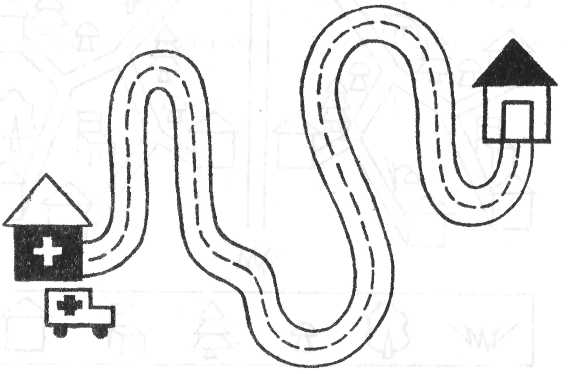 Перед началом работы учитель с кем-то из детей показывает на нарисованном на доске плане дорог, что надо делать, а главное – как оценивать результат, как ставить крестики на двух линеечках: «С» («Скорость») и «А» («Аккуратная езда»).Работа парами. Один ребенок – постовой, другой – водитель (с обязательной сменой ролей). Задача: водитель «скорой помощи» едет по вызову. Дорога горная, трудная и скользкая (гололед). Но водитель должен ехать быстро, без остановок, по возможности не снижая скорости даже на опасных участках дороги. Это первое правило для водителей «скорой помощи». Правило второе: никаких аварий. Если машина слетит в кювет (заедет за край дороги), то «скорая помощь» не сможет помочь больному, а водитель будет сам нуждаться в помощи. Поэтому он не должен рисковать, надо ехать по самому центру своей половины шоссе. Заезжать на другую половину тоже нельзя: ведь можно столкнуться со встречной машиной.Пока водитель едет (ведет карандашом линию по дорожке), постовой следит за скоростью (молча). Когда водитель доедет, постовой дает две оценки:выполнено ли первое правило (ехать быстро);выполнено ли второе правило (никаких аварий).Рассказывает водителю о своих наблюдениях за его ездой. Сначала рассказывает хорошее: «Вот этот поворот ты прошел замечательно: у тебя рука даже не дрогнула, хотя тут очень опасное место» Потом следуют замечания: «Здесь ты так близко подошел к краю пропасти, что я хотел уже свистнуть, чтобы остановить тебя: ведь ты мог свалиться. На обратном пути, когда ты повезешь больного, так рисковать нельзя. Оштрафую!»Затем дети меняются ролями. Далее, если есть время, можно еще раз повторить весь маршрут.Взаимопомощь. Оценка за понятное исполнение рисунка. Задание «Письмо доброму, но безграмотному волшебнику». Этот волшебник никогда не учился в школе. Писать и читать он не умеет, но умеет и любит выполнять любые просьбы детей, если они понятны. Учитель предлагает, чтобы каждый загадал три желания и послал волшебнику письмо. Желания надо нарисовать так, чтобы волшебник, взглянув на картинку, сразу понял, о чем его просят… Не важно, красивая картинка или нет, яркая она или нарисована простым карандашом. Главное, чтобы письмо можно было легко прочитать. Дети рисуют каждый на своем листе бумаги три желания. Учитель ограничивает время работы. Кто не закончит по звонку, загадает столько желаний, сколько успеет. Далее происходит обмен письмами. Каждый должен прочесть письмо соседа и сказать ему, что он загадал («Ты загадал…»). Если сосед говорит «да», около рисунка ставится знак «+». Это означает, что желание будет выполнено. Если сосед говорит «нет», около рисунка ставится знак «?». Это означает, что волшебник не поймет.Подводится итог: каждый ребенок на пальцах должен показать, сколько его желаний будет исполнено. (Рисунки со знаками «+» стоит собрать в волшебный почтовый ящик). Учитель обсуждает с детьми, стоит ли оценивать рисунки так же, как оценивалась прежняя работа, - по скорости и аккуратности – и почему там это было самое главное, а здесь желательно, но необязательно. Делает вывод: в школе есть задания, выполняя которые дети учатся быть аккуратными, но есть задания, где главное не это. Когда писатель сочиняет сказку, что важнее – интересная ли она будет или то, что он напишет красиво? А когда портной шьет платье, что важнее – красивым ли он его придумает или то, что он это аккуратно сделает?.. Итак, надо оценивать за самое главное и не придираться к второстепенному.Если окажутся дети, которые не смогли понятно нарисовать ни одной картинки, учитель может спросить всех остальных, кто готов им помочь – нарисовать для них только одну, но очень понятную картинку. Пары – помощник и тот, кому помогают, - садятся за отдельный стол или выходят в коридор. Они присоединяются к общей работе, когда опустят картинку в почтовый ящик.Относительность оценок. Точка зрения оценивающего:Учитель рисует на доске три дерева разной высоты. Дети по линеечке «Р» оценивают рост деревьев (деревья пронумерованы, крестики оценок тоже пронумерованы). Учитель спрашивает, почему у всех получилось одинаково, хотя ранее на уроках не раз говорилось, что каждый судит по-своему.Учитель на доске рисует грибок, ежика, человечка, мошку и линеечку оценки. Говорит, что рост грибка оценили ежик, человечек и мошка. Спрашивает, почему их оценки разошлись так сильно, какая оценка кем дана.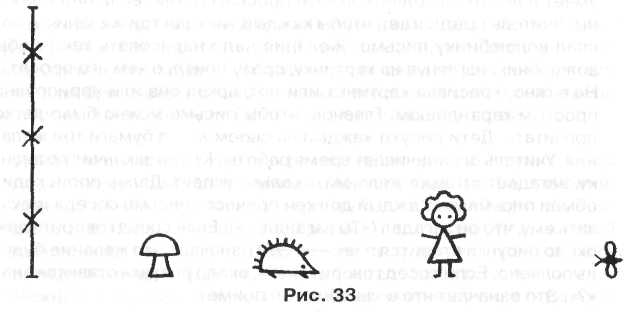 Учитель рисует еще две линеечки, обе – для оценки роста («Р»). Говорит: «На первой линеечке находятся все люди на свете – и взрослые, и малыши. Пусть каждый из вас определит на ней свое место. На второй линеечке – все дети нашего класса. Найдите каждый свое место».Учитель смотрит работы. Тех детей, самооценки которых по обеим линеечкам сильно расходятся, спрашивает, почему они оценили свой рост в обоих случаях по-разному («Может, ты за минуту между первой и второй мыслями сильно вырос?»).Учитель подводит итог: «Чему мы учились? Учились ли мы измерять рост? Зачем нам учиться оценке, разве недостаточно, чтобы детей оценивал учитель? В жизни очень много ситуаций, когда никто никого не оценивает. Подумайте об этом на перемене. Вернувшись с перемены, выскажите свои мысли». Список литературыАсмолов, А. Г. Как проектировать универсальные учебные действия в начальной школе: от действия к мысли: пособие для учителей / А. Г. Асмолов, Г. В. Бурменская, И. А. Володарская и др. / под ред. А. Г. Асмолова. – М.: Просвещение, 2008.Воронцов, А. Б. Педагогическая технология контроля и оценки учебной деятельности (система Д.Б. Эльконина – В.В. Давыдова)/ А. Б. Воронцов/ – М.:Издатель Рассказов А.И., 2002.-203с.Давыдов, В. В. Содержание и структура учебной деятельности школьников Текст / В. В. Давыдов; под ред. И. Ломпшера, А. К. Марковой. - М.: Просвещение, 1982. - 216 с.Данилов, Д. Д., Якунина, Е. А. Что меняют в школе новые правила оценивания Текст / Д. Д. Данилов, Е. А. Якунина // Начальная школа до и после.- 2005.-№6.- С. 22.Петерсон, Л. Г. Программа надпредметного курса «Мир деятельности» по формированию общеучебных организационно-рефлексивных умений и связанных с ними способностей и личностных качеств у учащихся 1 – 4 классов общеобразовательной начальной школы Текст / Л. Г. Петерсон. – М.: УМЦ «Школа 2000…», 2009. – 40с. Цукерман Г. А., Поливанова К. Н. Введение в школьную жизнь. Программа адаптации детей к школе / Г. А. Цукерман, К. Н. Поливанова/ – 2-е изд., испр. – М.: Генезис, 2003. – 128 с. – (Психологическая работа с детьми).БлокиВыпускник научитсяЛичностные результаты (умения самостоятельно делать свой выбор в мире мыслей, чувств и ценностей и отвечать за этот выбор)-внутренняя позиция школьника на уровне положительного отношения к школе, ориентации на содержательные моменты школьной действительности и принятия образца «хорошего ученика»;-ориентация на понимание причин успеха в учебной деятельности;-способность к самооценке на основе критерия успешности учебной деятельностиРегулятивные УУД (умения организовывать свою деятельность)-учитывать правило в планировании и контроле способа решения;-осуществлять итоговый, пошаговый контроль и контроль по результату;-адекватно воспринимать оценку учителя;-различать способ и результат действия;-оценивать правильность выполнения действия на уровне адекватной ретроспективной оценки;вносить необходимые коррективы в действие после его завершения на основе его оценки и учета характера сделанных ошибокПознавательные УУД (умения результативно мыслить и работать с информацией 
в современном мире)- отличать новое от уже известного с помощью учителя;- делать выводы в результате совместной работы всего классаКоммуникативные УУД (умения общаться, взаимодействовать с людьми)- контролировать действия партнера;- использовать речь для регуляции своего действияРефлексивный контроль +рефлексивная оценкаПрогностический контроль+прогностическая оценкаПрогностический контроль+прогностическая оценкаПооперационный контроль Пооперационный контроль Пооперационный контрольИтоговый контроль Итоговый контрольИтоговый контрольИтоговый контрольКонтроль по результату+итоговая оценкаКонтроль по результату+ итоговая оценкаКонтроль по результату+ итоговая оценкаКонтроль по результату+ итоговая оценкаКонтроль по результату+ итоговая оценкаВид заданияМесяцМесяцМесяцМесяцВид заданияоктябрьдекабрьфевральапрельНаписание букв – 5б.2б.5б.Звонкие/глухие согласные – 6б.3б.3б.Запись слогов- 3б.1б.2б.Звуко – буквенный анализ-6б.6б.6б.Написание предложения-4б.0б.2б.Вид заданияМесяцМесяцМесяцМесяцВид заданияоктябрьдекабрьфевральапрельНаписание букв – 5б.9 чел.21 чел.Звонкие/глухие согласные – 6б.12 чел.16 чел.Запись слогов- 3б.7 чел.21 чел.Звуко – буквенный анализ-6б.20 чел.22 чел.Написание предложения-4б.8 чел.15 чел.Русский язык (умения)Русский язык (умения)Русский язык (умения)Русский язык (умения)Русский язык (умения)Русский язык (умения)Русский язык (умения)Русский язык (умения)Русский язык (умения)Написание буквРазличение звонких и глухих согласныхРазличение звонких и глухих согласныхЗапись слоговЗапись слоговСписывание предложенияСписывание предложенияСписывание предложенияСписывание предложенияНаписание буквРазличение звонких и глухих согласныхРазличение звонких и глухих согласныхЗапись слоговЗапись слоговНачалоКонецКонецПробелы?++??++++Математика (умения)Математика (умения)Математика (умения)Математика (умения)Математика (умения)Математика (умения)Математика (умения)Математика (умения)Математика (умения)ЗакономерностиДеление предметов на группыСоотношение частей и целогоСоотношение частей и целогоСоотношение частей и целогоВычисления в пределах 6Вычисления в пределах 6Сравнение предметов по количествуСравнение предметов по количеству+++++++++Чтение (умения)Чтение (умения)Чтение (умения)Чтение (умения)Чтение (умения)Чтение (умения)Чтение (умения)Чтение (умения)Чтение (умения)Нахождение гласных звуковДеление слова на слогиПостановка ударенияПостановка ударенияНахождение твёрдых согласных звуковНахождение твёрдых согласных звуковНахождение твёрдых согласных звуковНахождение мягких согласных звуковНахождение мягких согласных звуков+++++++++Ок.Ноя.Дек.Янв.Фев.МартАпр.Май Соблюдать  ВСЕ правила  на уроке:1)начинать и заканчивать урок со звонком2) соблюдать тишину на уроке3) соблюдать порядок на столе4) слушать учителя и точно выполнять все задания5) поднимать руку6) не выкрикивать с места7) быть внимательнымВзаимодействовать с одноклассникамиРаботать в пареРаботать в группеПроверять свою работуНаходить допущенные ошибкиАккуратно вести тетрадьЯ правильно общаюсь:С учителями на уроках1                 2                      3С одноклассниками в школе1                 2                      3С учителями во время прогулки1                 2                      3С ребятами при работе в группе1                 2                      3С родителями1                 2                      3С бабушками и дедушками1                 2                      3С братьями и сестрами1                 2                      3С ребятами во дворе1                 2                      3Я умею признавать свои ошибки1                 2                      3Я умею спорить1                 2                     3Шаги  разбораРезультат++?+ПоказателиФормирующее оцениваниеСуммирующее оцениваниеЦельОпределить новые пути и формы обучения; исправить ошибки учащихся;обеспечить обратную связь учителя с учащимисяОпределить соответствие знаний учащихся нормам и требованиям стандартов обучения;   констатировать факт обученности учащихсяАнализДанные результаты оценивания сравниваются с предыдущими результатами учащегосяРезультаты оценивания сравниваются:- со стандартами; -со среднестатистическими результатами и т.д.ШкалаМожет разрабатываться учителем; может быть балльной (отметка), может быть словесной (оценка) и безотметочнойИспользуется общепринятая бальная шкала оцениванияКритерииРазрабатывается учителем или группой учителей в соответствии  с принятой шкалой оценивания, а возможно и совместно с учащимисяЕдиные критерии оценки Периодичность проведения Определяется учителем в зависимости от потребностей учащихся, например, проводится достаточно часто – несколько раз в течение урокаТаким образом,  процесс формирующего оценивания непрерывен. Оно проводится не только по итогам, но и в процессе изучения определенной темы (раздела);  а  достижения учащихся рассматриваются в динамике, т.е. результаты данного оценивания сравниваются с предыдущими результатами ученика.По итогам прохождения тем, блоков, модулей, курсов,  по окончании периодов обученияУчастникиУчитель; учащиеся (самооценка и взаимооценка)Администрация образовательного учреждения; контролирующие органыФиксация результатовВ листах наблюдения;  в виртуальном пространстве;  в портфолио учащихсяОфициальные документы: результаты административных работ; журналы и т.д.